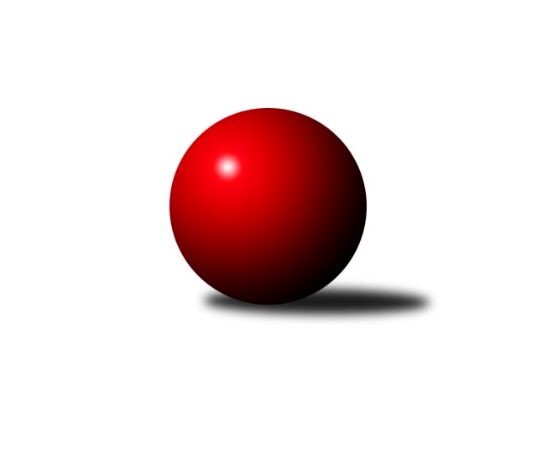 Č.20Ročník 2013/2014	29.3.2014Nejlepšího výkonu v tomto kole: 3584 dosáhlo družstvo: KK Moravská Slávia Brno ˝A˝1. KLM 2013/2014Výsledky 20. kolaSouhrnný přehled výsledků:TJ Valašské Meziříčí	- TJ Sokol Kolín 	4.5:3.5	3493:3416	12.5:11.5	29.3.KK Moravská Slávia Brno ˝A˝	- TJ Sokol KARE Luhačovice˝A˝	5:3	3584:3561	11.0:13.0	29.3.KK Slavoj Praha	- SKK  Náchod	2:6	3382:3419	10.0:14.0	29.3.TJ Jiskra Kovářská	- TJ Spartak Přerov˝A˝	4:4	3321:3351	12.5:11.5	29.3.TJ Centropen Dačice	- SKK Rokycany	3:5	3280:3370	12.0:12.0	29.3.TJ Sokol Husovice	- TJ Třebíč	7:1	3463:3277	18.0:6.0	29.3.Tabulka družstev:	1.	TJ Sokol Husovice	20	14	1	5	104.5 : 55.5 	275.0 : 205.0 	 3456	29	2.	KK Moravská Slávia Brno ˝A˝	20	13	0	7	87.0 : 73.0 	239.5 : 240.5 	 3362	26	3.	SKK Rokycany	20	12	1	7	98.5 : 61.5 	272.0 : 208.0 	 3411	25	4.	SKK  Náchod	20	11	3	6	89.5 : 70.5 	259.0 : 221.0 	 3430	25	5.	TJ Sokol KARE Luhačovice˝A˝	20	11	1	8	86.5 : 73.5 	260.0 : 220.0 	 3433	23	6.	TJ Sokol Kolín	20	11	0	9	88.5 : 71.5 	244.0 : 236.0 	 3375	22	7.	KK Slavoj Praha	20	10	1	9	87.0 : 73.0 	244.0 : 236.0 	 3437	21	8.	TJ Valašské Meziříčí	20	10	1	9	76.0 : 84.0 	233.5 : 246.5 	 3429	21	9.	TJ Jiskra Kovářská	20	8	1	11	73.0 : 87.0 	225.0 : 255.0 	 3366	17	10.	TJ Centropen Dačice	20	6	1	13	66.5 : 93.5 	229.5 : 250.5 	 3371	13	11.	TJ Třebíč	20	5	1	14	59.5 : 100.5 	205.5 : 274.5 	 3330	11	12.	TJ Spartak Přerov˝A˝	20	3	1	16	43.5 : 116.5 	193.0 : 287.0 	 3357	7Podrobné výsledky kola:	 TJ Valašské Meziříčí	3493	4.5:3.5	3416	TJ Sokol Kolín 	David Volek	137 	 141 	 137 	134	549 	 0:4 	 586 	 159	147 	 139	141	Jaroslav Šatník	Radim Metelka	141 	 154 	 139 	147	581 	 1:3 	 598 	 144	142 	 159	153	Filip Dejda	Vladimír Výrek	140 	 145 	 157 	167	609 	 3.5:0.5 	 552 	 140	141 	 130	141	Jiří Němec	Vlastimil Bělíček	152 	 165 	 156 	158	631 	 4:0 	 538 	 133	141 	 129	135	Roman Weiss	Dalibor Tuček	137 	 141 	 134 	129	541 	 2:2 	 541 	 140	125 	 131	145	Jan Pelák	Tomáš Cabák *1	125 	 148 	 158 	151	582 	 2:2 	 601 	 183	149 	 141	128	Martin Švorbarozhodčí: střídání: *1 od 34. hodu Dalibor JandíkNejlepší výkon utkání: 631 - Vlastimil Bělíček	 KK Moravská Slávia Brno ˝A˝	3584	5:3	3561	TJ Sokol KARE Luhačovice˝A˝	Petr Mika	150 	 162 	 137 	148	597 	 2:2 	 592 	 152	159 	 138	143	Michal Markus	Pavel Palian	157 	 136 	 168 	155	616 	 3:1 	 567 	 141	156 	 150	120	Jiří Staněk	Zdeněk Vránek	171 	 157 	 150 	142	620 	 2:2 	 623 	 150	171 	 146	156	Rostislav Gorecký	Michal Kellner	148 	 158 	 138 	135	579 	 2:2 	 560 	 143	132 	 145	140	Jiří Kudláček	Milan Klika	139 	 144 	 154 	135	572 	 2:2 	 573 	 147	128 	 142	156	Pavel Kubálek	Pavel Antoš	139 	 151 	 149 	161	600 	 0:4 	 646 	 163	162 	 156	165	Jiří Mrlíkrozhodčí: Nejlepší výkon utkání: 646 - Jiří Mrlík	 KK Slavoj Praha	3382	2:6	3419	SKK  Náchod	Zdeněk Gartus	169 	 130 	 148 	153	600 	 3:1 	 545 	 145	138 	 139	123	Daniel Neumann	Anton Stašák	141 	 130 	 150 	164	585 	 1:3 	 593 	 148	140 	 165	140	Roman Straka	Martin Kozel st.	127 	 136 	 131 	137	531 	 0:4 	 599 	 157	144 	 136	162	Martin Kovář	Jiří Bartoníček	159 	 135 	 137 	124	555 	 2:2 	 557 	 137	147 	 135	138	Ladislav Beránek	Petr Pavlík	155 	 156 	 128 	116	555 	 2:2 	 587 	 154	140 	 135	158	Zdeněk Říha	Stanislav Březina	148 	 133 	 143 	132	556 	 2:2 	 538 	 137	134 	 127	140	Jiří Hetych ml.rozhodčí: Nejlepší výkon utkání: 600 - Zdeněk Gartus	 TJ Jiskra Kovářská	3321	4:4	3351	TJ Spartak Přerov˝A˝	David Junek	129 	 123 	 160 	120	532 	 1:3 	 609 	 136	145 	 156	172	Martin Sitta	Vlastimil Zeman ml. ml.	151 	 170 	 114 	162	597 	 2.5:1.5 	 558 	 151	135 	 140	132	Milan Kanda	Jaroslav Tejml	128 	 131 	 154 	169	582 	 2:2 	 561 	 144	140 	 135	142	Jakub Pleban	Vlastimil Zeman st.	120 	 129 	 120 	126	495 	 2:2 	 529 	 117	127 	 144	141	Petr Pavelka ml	Lukáš Doubrava	131 	 139 	 160 	146	576 	 2:2 	 566 	 139	141 	 142	144	Václav Mazur	Martin Pejčoch	136 	 146 	 133 	124	539 	 3:1 	 528 	 126	140 	 139	123	Ondřej Topičrozhodčí: Nejlepší výkon utkání: 609 - Martin Sitta	 TJ Centropen Dačice	3280	3:5	3370	SKK Rokycany	Petr Žahourek	137 	 139 	 144 	143	563 	 4:0 	 506 	 121	128 	 139	118	Michal Wohlmut	Jiří Malínek *1	129 	 116 	 110 	130	485 	 0:4 	 604 	 139	175 	 141	149	Ladislav Urban	Tomáš Bártů	130 	 143 	 141 	134	548 	 0:4 	 624 	 167	155 	 157	145	Pavel Honsa	Milan Kabelka	134 	 132 	 160 	151	577 	 4:0 	 525 	 118	129 	 145	133	Vojtěch Špelina	Karel Novák	125 	 155 	 128 	147	555 	 2:2 	 564 	 152	139 	 138	135	Jan Endršt	Milan Blecha	132 	 147 	 126 	147	552 	 2:2 	 547 	 131	126 	 133	157	Michal Pytlíkrozhodčí: střídání: *1 od 71. hodu Pavel KabelkaNejlepší výkon utkání: 624 - Pavel Honsa	 TJ Sokol Husovice	3463	7:1	3277	TJ Třebíč	Zdeněk Vymazal	149 	 137 	 147 	145	578 	 4:0 	 539 	 133	135 	 144	127	Aleš Zeman	Jiří Axman ml. ml.	148 	 159 	 148 	144	599 	 4:0 	 549 	 136	137 	 141	135	Robert Pevný	Libor Škoula	144 	 136 	 159 	164	603 	 3:1 	 566 	 119	155 	 149	143	Jiří Mikoláš	Michal Šimek	131 	 134 	 145 	148	558 	 2:2 	 539 	 141	140 	 120	138	Petr Března	Jan Machálek ml.	137 	 146 	 146 	135	564 	 1:3 	 568 	 146	132 	 152	138	Kamil Nestrojil	Jiří Radil	132 	 144 	 147 	138	561 	 4:0 	 516 	 126	117 	 141	132	Radek Kasáčekrozhodčí: Nejlepší výkon utkání: 603 - Libor ŠkoulaPořadí jednotlivců:	jméno hráče	družstvo	celkem	plné	dorážka	chyby	poměr kuž.	Maximum	1.	Zdeněk Gartus 	KK Slavoj Praha	608.29	392.1	216.2	0.7	11/11	(684)	2.	Radim Metelka 	TJ Valašské Meziříčí	593.58	382.2	211.4	1.2	11/11	(635)	3.	Rostislav Gorecký 	TJ Sokol KARE Luhačovice˝A˝	593.33	385.2	208.1	1.8	11/11	(646)	4.	Filip Dejda 	TJ Sokol Kolín 	591.62	389.3	202.3	1.3	11/11	(631)	5.	Pavel Honsa 	SKK Rokycany	590.86	381.7	209.2	1.2	10/11	(634)	6.	Martin Švorba 	TJ Sokol Kolín 	589.99	378.1	211.9	1.6	9/11	(618)	7.	Vlastimil Bělíček 	TJ Valašské Meziříčí	589.72	376.3	213.4	1.3	11/11	(631)	8.	Zdeněk Vymazal 	TJ Sokol Husovice	588.65	380.8	207.8	1.0	11/11	(646)	9.	Jiří Mrlík 	TJ Sokol KARE Luhačovice˝A˝	588.09	381.8	206.3	2.6	11/11	(646)	10.	Michal Markus 	TJ Sokol KARE Luhačovice˝A˝	586.20	386.0	200.2	1.0	11/11	(655)	11.	Roman Straka 	SKK  Náchod	585.50	379.1	206.4	1.5	11/11	(649)	12.	Jiří Axman ml.  ml.	TJ Sokol Husovice	583.38	378.6	204.8	1.8	11/11	(638)	13.	Petr Mika 	KK Moravská Slávia Brno ˝A˝	583.02	374.7	208.3	2.1	11/11	(644)	14.	Libor Škoula 	TJ Sokol Husovice	579.06	374.4	204.6	1.6	9/11	(621)	15.	Vlastimil Zeman ml.  ml.	TJ Jiskra Kovářská	578.29	373.0	205.3	1.5	10/11	(621)	16.	Martin Kovář 	SKK  Náchod	577.89	373.3	204.6	1.3	11/11	(636)	17.	Milan Kabelka 	TJ Centropen Dačice	576.57	375.8	200.7	2.2	11/11	(624)	18.	Jiří Bartoníček 	KK Slavoj Praha	576.39	374.0	202.4	1.4	8/11	(603)	19.	Zdeněk Říha 	SKK  Náchod	576.35	374.7	201.6	2.0	9/11	(627)	20.	David Junek 	TJ Jiskra Kovářská	576.05	370.8	205.2	2.0	11/11	(616)	21.	Petr Pavlík 	KK Slavoj Praha	574.02	375.3	198.8	2.4	9/11	(610)	22.	Václav Mazur 	TJ Spartak Přerov˝A˝	573.60	380.3	193.3	1.8	11/11	(627)	23.	Jiří Malínek 	TJ Centropen Dačice	573.28	376.6	196.7	3.6	10/11	(628)	24.	Stanislav Březina 	KK Slavoj Praha	573.27	367.7	205.6	1.7	10/11	(611)	25.	Milan Klika 	KK Moravská Slávia Brno ˝A˝	572.66	369.2	203.4	1.6	10/11	(604)	26.	Ladislav Urban 	SKK Rokycany	572.47	368.3	204.2	2.3	8/11	(626)	27.	Kamil Nestrojil 	TJ Třebíč	571.87	372.7	199.2	2.4	10/11	(612)	28.	Michal Šimek 	TJ Sokol Husovice	571.85	372.2	199.6	2.5	11/11	(620)	29.	Jan Endršt 	SKK Rokycany	571.70	373.2	198.5	1.7	11/11	(636)	30.	Milan Blecha 	TJ Centropen Dačice	571.32	369.3	202.1	1.2	11/11	(630)	31.	Petr Žahourek 	TJ Centropen Dačice	571.25	374.2	197.0	4.1	8/11	(650)	32.	Dušan Ryba 	TJ Sokol Husovice	571.18	370.9	200.3	2.2	10/11	(602)	33.	Lukáš Doubrava 	TJ Jiskra Kovářská	570.83	370.5	200.3	1.6	11/11	(647)	34.	Anton Stašák 	KK Slavoj Praha	570.58	376.2	194.4	1.7	9/11	(621)	35.	Vojtěch Špelina 	SKK Rokycany	570.33	375.9	194.4	2.2	11/11	(647)	36.	Jiří Radil 	TJ Sokol Husovice	570.18	369.6	200.6	2.0	10/11	(627)	37.	Petr Holý 	SKK  Náchod	570.02	370.5	199.6	1.7	9/11	(619)	38.	Michal Pytlík 	SKK Rokycany	569.54	368.4	201.2	1.7	11/11	(610)	39.	Dalibor Tuček 	TJ Valašské Meziříčí	568.85	368.2	200.7	1.8	9/11	(615)	40.	Roman Weiss 	TJ Sokol Kolín 	568.21	372.4	195.8	2.2	11/11	(606)	41.	Martin Pejčoch 	TJ Jiskra Kovářská	567.42	376.4	191.0	1.8	11/11	(612)	42.	Petr Dobeš  ml.	TJ Třebíč	567.39	377.4	190.0	2.6	10/11	(607)	43.	Robert Pevný 	TJ Třebíč	566.41	376.1	190.3	1.2	11/11	(648)	44.	Jiří Hetych  ml.	SKK  Náchod	565.90	378.2	187.8	2.8	10/11	(638)	45.	Tomáš Cabák 	TJ Valašské Meziříčí	564.85	373.4	191.4	3.3	9/11	(621)	46.	Daniel Neumann 	SKK  Náchod	564.44	373.9	190.5	2.3	9/11	(645)	47.	Martin Kozel  st.	KK Slavoj Praha	563.36	366.4	196.9	2.0	8/11	(596)	48.	Radek Polách 	TJ Sokol KARE Luhačovice˝A˝	562.56	375.9	186.6	2.6	9/11	(616)	49.	Michal Kellner 	KK Moravská Slávia Brno ˝A˝	560.49	367.4	193.1	2.1	9/11	(655)	50.	Dalibor Jandík 	TJ Valašské Meziříčí	559.33	365.6	193.7	3.3	10/11	(598)	51.	Jiří Staněk 	TJ Sokol KARE Luhačovice˝A˝	558.27	366.4	191.9	3.3	11/11	(592)	52.	Jakub Pleban 	TJ Spartak Přerov˝A˝	556.26	362.7	193.5	2.9	11/11	(607)	53.	Ondřej Topič 	TJ Spartak Přerov˝A˝	555.30	371.7	183.6	3.0	11/11	(590)	54.	Jan Pelák 	TJ Sokol Kolín 	555.24	370.3	185.0	3.0	10/11	(593)	55.	Zdeněk Vránek 	KK Moravská Slávia Brno ˝A˝	552.80	368.6	184.2	3.7	8/11	(640)	56.	Vlastimil Zeman st. 	TJ Jiskra Kovářská	552.29	365.2	187.1	3.0	8/11	(592)	57.	Petr Pavelka ml 	TJ Spartak Přerov˝A˝	552.05	364.2	187.8	3.8	11/11	(597)	58.	Václav Rypel 	TJ Třebíč	550.66	365.5	185.2	2.9	8/11	(587)	59.	Pavel Antoš 	KK Moravská Slávia Brno ˝A˝	549.96	366.6	183.4	4.3	11/11	(632)	60.	Jaroslav Šatník 	TJ Sokol Kolín 	549.03	360.3	188.7	3.5	10/11	(586)	61.	Jiří Němec 	TJ Sokol Kolín 	547.15	368.5	178.7	3.8	8/11	(586)	62.	Petr Března 	TJ Třebíč	546.55	366.8	179.7	2.9	8/11	(606)		Martin Sitta 	TJ Spartak Přerov˝A˝	601.28	378.4	222.8	1.4	5/11	(661)		Miroslav Milan 	KK Moravská Slávia Brno ˝A˝	580.60	380.4	200.2	3.4	3/11	(651)		Pavel Kubálek 	TJ Sokol KARE Luhačovice˝A˝	579.03	376.3	202.7	2.4	4/11	(647)		Jiří Hendrych 	TJ Spartak Přerov˝A˝	578.75	374.0	204.8	2.2	4/11	(635)		Miroslav Jemelík 	TJ Třebíč	575.00	382.0	193.0	1.0	1/11	(575)		Roman Goldemund 	TJ Spartak Přerov˝A˝	569.22	378.0	191.2	2.3	3/11	(599)		Milan Krejčí 	KK Moravská Slávia Brno ˝A˝	568.00	372.5	195.5	4.0	2/11	(594)		Jan Machálek  ml.	TJ Sokol Husovice	564.00	372.0	192.0	4.0	1/11	(564)		Martin Maršálek 	SKK Rokycany	561.50	382.0	179.5	4.5	2/11	(591)		David Volek 	TJ Valašské Meziříčí	561.07	377.4	183.7	2.9	7/11	(595)		Martin Fűrst 	SKK Rokycany	559.83	373.5	186.3	1.8	4/11	(637)		Jiří Mikoláš 	TJ Třebíč	559.80	364.0	195.8	2.8	5/11	(603)		Pavel Vymazal 	TJ Sokol Husovice	559.33	370.0	189.3	2.0	3/11	(577)		Karel Novák 	TJ Centropen Dačice	558.20	373.1	185.1	2.6	5/11	(595)		Vladimír Výrek 	TJ Valašské Meziříčí	557.58	373.0	184.6	2.2	6/11	(642)		Ladislav Beránek 	SKK  Náchod	557.12	372.8	184.3	3.2	5/11	(614)		Michal Wohlmut 	SKK Rokycany	557.00	377.5	179.5	3.5	2/11	(608)		Štěpán Večerka 	KK Moravská Slávia Brno ˝A˝	556.60	362.9	193.7	1.6	6/11	(650)		Evžen Valtr 	KK Slavoj Praha	555.90	365.7	190.2	3.3	7/11	(589)		Václav Zajíc 	TJ Centropen Dačice	551.36	359.6	191.7	2.6	7/11	(576)		Jaroslav Krejčí 	TJ Spartak Přerov˝A˝	551.00	357.0	194.0	7.0	1/11	(551)		Jan Dobeš 	TJ Třebíč	551.00	367.3	183.8	4.8	2/11	(572)		Jiří Kudláček 	TJ Sokol KARE Luhačovice˝A˝	550.21	375.7	174.5	5.2	6/11	(581)		Petr Dvořák 	TJ Jiskra Kovářská	549.75	366.8	183.0	5.8	4/11	(602)		Petr Vojtíšek 	TJ Centropen Dačice	549.50	373.5	176.0	4.0	1/11	(567)		Vladimír Mánek 	TJ Spartak Přerov˝A˝	549.00	369.3	179.7	4.0	3/11	(558)		Viktor Jeřábek 	TJ Centropen Dačice	548.00	375.0	173.0	4.0	1/11	(548)		Pavel Palian 	KK Moravská Slávia Brno ˝A˝	547.97	363.1	184.8	3.2	7/11	(666)		Mojmír Novotný 	TJ Třebíč	547.67	369.0	178.7	1.7	1/11	(554)		Karel Uhlíř 	TJ Třebíč	547.20	369.1	178.1	7.1	5/11	(571)		Pavel Kabelka 	TJ Centropen Dačice	545.30	366.9	178.4	3.6	5/11	(578)		Tomáš Bártů 	TJ Centropen Dačice	543.88	366.1	177.8	2.9	4/11	(575)		Štěpán Šreiber 	SKK Rokycany	541.70	363.0	178.8	4.4	5/11	(599)		Zdeněk Enžl 	SKK Rokycany	541.25	359.6	181.6	3.8	4/11	(586)		Michal Dvořák 	TJ Jiskra Kovářská	538.33	365.0	173.3	5.5	4/11	(576)		Milan Kanda 	TJ Spartak Přerov˝A˝	537.00	373.9	163.1	4.1	5/11	(621)		Jaroslav Tejml 	TJ Jiskra Kovářská	536.50	355.5	181.0	3.9	4/11	(582)		Jiří Divila ml. 	TJ Spartak Přerov˝A˝	533.50	366.0	167.5	5.5	2/11	(542)		Jindřich Lauer 	TJ Sokol Kolín 	532.86	359.7	173.2	5.0	6/11	(578)		Aleš Zeman 	TJ Třebíč	531.50	367.8	163.8	5.5	4/11	(540)		Petr Vácha 	TJ Spartak Přerov˝A˝	527.50	344.0	183.5	5.0	2/11	(548)		David Janušík 	TJ Spartak Přerov˝A˝	526.00	376.0	150.0	12.0	1/11	(526)		Milan Hrouda 	TJ Jiskra Kovářská	524.92	354.0	170.9	5.8	3/11	(548)		František Caha 	TJ Třebíč	522.50	336.5	186.0	3.5	2/11	(534)		Martin Myška 	TJ Třebíč	522.50	362.0	160.5	6.0	2/11	(523)		Mojmír Holec 	TJ Centropen Dačice	522.33	358.3	164.0	6.3	3/11	(536)		Radek Kasáček 	TJ Třebíč	516.00	375.0	141.0	7.0	1/11	(516)Sportovně technické informace:Starty náhradníků:registrační číslo	jméno a příjmení 	datum startu 	družstvo	číslo startu
Hráči dopsaní na soupisku:registrační číslo	jméno a příjmení 	datum startu 	družstvo	Program dalšího kola:21. kolo5.4.2014	so	11:00	TJ Jiskra Kovářská - KK Moravská Slávia Brno ˝A˝	5.4.2014	so	11:30	TJ Spartak Přerov˝A˝ - TJ Sokol Husovice	5.4.2014	so	13:30	SKK Rokycany - TJ Sokol KARE Luhačovice˝A˝	5.4.2014	so	15:00	TJ Třebíč - TJ Valašské Meziříčí	5.4.2014	so	15:00	TJ Sokol Kolín  - KK Slavoj Praha	5.4.2014	so	15:00	SKK  Náchod - TJ Centropen Dačice	Nejlepší šestka kola - absolutněNejlepší šestka kola - absolutněNejlepší šestka kola - absolutněNejlepší šestka kola - absolutněNejlepší šestka kola - dle průměru kuželenNejlepší šestka kola - dle průměru kuželenNejlepší šestka kola - dle průměru kuželenNejlepší šestka kola - dle průměru kuželenNejlepší šestka kola - dle průměru kuželenPočetJménoNázev týmuVýkonPočetJménoNázev týmuPrůměr (%)Výkon2xJiří MrlíkLuhačovice A6464xPavel HonsaRokycany112.26245xVlastimil BělíčekVal. Meziříčí6313xVlastimil BělíčekVal. Meziříčí109.736315xPavel HonsaRokycany6243xMartin SittaSp.Přerov A109.536093xRostislav GoreckýLuhačovice A6233xJiří MrlíkLuhačovice A109.016464xZdeněk VránekSlávia Brno A6202xLadislav UrbanRokycany108.66047xPavel PalianSlávia Brno A6162xVlastimil Zeman ml. ml.Jiskra Kovářská107.37597